                                                                                                                                                                                         -90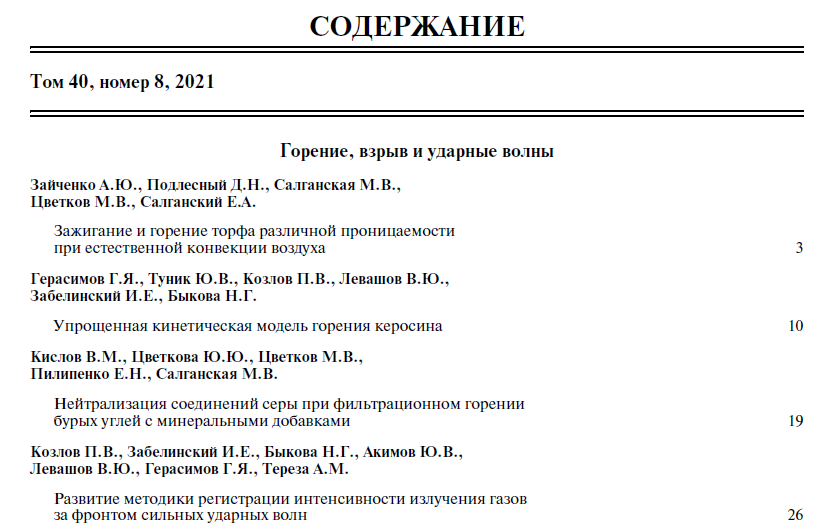 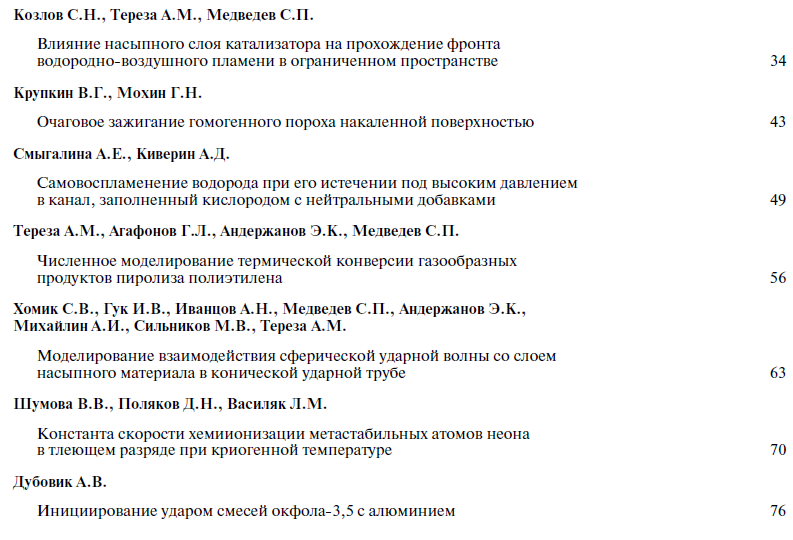 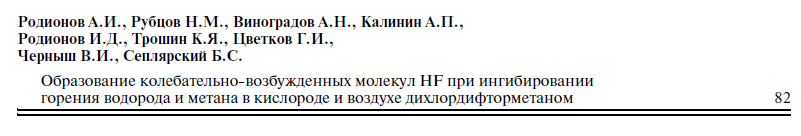 